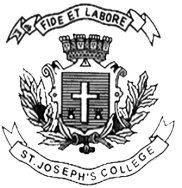 ST. JOSEPH’S COLLEGE (AUTONOMOUS), BANGALURU-27B.A. POLITICAL SCIENCE – VI SEMESTERSPECIAL SUPPLEMENTARY EXAMINATION: MAY 2017PS: 6112: International Relations: Institutions, Processes and IssuesTime- 3 hrs					                                                     Max Marks-100 ATTACH THE QUESTION PAPER WITH THE ANSWER SCRIPTThis paper contains one printed pageAnswer any of the five questions in 60 words each. 	5x5=25What are the sources of international Law?What are the main features of Non-Alignment Movement? What is Bretton Woods Institutions? What is Global South and North?What are the main differencesbetween neo-liberalism and hyper realism in International Relation? What are Millennium Development Goals? What is Sustainable Development? Answer any three questions in 150 words each. 	3x10=30Trace the evolution of the European Union. Describe the Statist perspective of International Political Economy. Describe the role and relevance of media in International Relations. Explain India’s Foreign Policy during the Nehruvian era. Discuss the need for global governance processes for global health issues. Answer any three of the following in not less than 400 words each. 	3x15=45Examine the origin, functions and reforms of the United Nations Organization. Examine the role and significance of Inter-governmental and Non-governmental organization in International Relations. Examine the impact of development processeson climate change. Examine the main characteristics of neo-liberalist perspectives on Foreign Policy in the context of Globalization. Illustrate your position with appropriate examples. Trace the conceptual evolution of human rights regime .